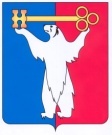 АДМИНИСТРАЦИЯ ГОРОДА НОРИЛЬСКАКРАСНОЯРСКОГО КРАЯРАСПОРЯЖЕНИЕ16.12.2019	г.Норильск	№ 6536Об отказе в предоставлении разрешения на условно разрешенный вид использования земельного участка и объекта капитального строительстваРассмотрев заявление Бакулина Олега Анатольевича о предоставлении разрешения на условно разрешенный вид использования земельного участка и объекта капитального строительства «здания шиномонтажа», в соответствии с требованиями п. 6 ст. 37, ст. 39 Градостроительного кодекса Российской Федерации, решением Норильского городского Совета депутатов от 13.05.2008 № 11-239 «Об утверждении Положения о публичных слушаниях на территории муниципального образования город Норильск», на основании абзаца 5 подпункта 1 пункта 3.3.1 раздела 3 Главы 1 Части I Правил землепользования и застройки муниципального образования город Норильск, утвержденных решением Норильского городского Совета депутатов от 10.11.2009 № 22-533, учитывая, что заявителем не соблюдены предельные размеры земельного участка для территориальной зоны производственных объектов IV - V классов вредности - П-3, предельные (минимальные и (или) максимальные) размеры земельных участков, в том числе их площадь для размещения объектов капитального строительства: ремонт автомобилей - не менее 0,1 га и не более 3,5 га,1.	Отказать в предоставлении разрешения на условно разрешенный вид использования земельного участка, расположенного в территориальной зоне производственных объектов IV - V классов вредности - П-3 по адресу: Красноярский край, город Норильск, район Мясоперерабатывающего комбината, для размещения объекта капитального строительства «здания шиномонтажа».2.	Управлению по градостроительству и землепользованию Администрации города Норильска направить копию настоящего распоряжения в адрес Бакулина Олега Анатольевича в течение пяти календарных дней с даты его издания.3.	Опубликовать настоящее распоряжение в газете «Заполярная правда» и разместить его на официальном сайте муниципального образования город Норильск.4.	Контроль исполнения пункта 2 настоящего распоряжения возложить на заместителя Главы города Норильска по собственности и развитию предпринимательства.Глава города Норильска	                                                                              Р.В. Ахметчин